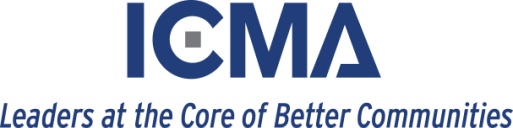 International Management Exchange Program (IMEP) ApplicationPlease fill out this form and send your completed application through email to Shraddha Kharel-Pandey, skharelpandey@icma.org and Lauren Crawford, lcrawford@icma.org.  International Management Exchange Program (IMEP) ApplicationPlease fill out this form and send your completed application through email to Shraddha Kharel-Pandey, skharelpandey@icma.org and Lauren Crawford, lcrawford@icma.org.  International Management Exchange Program (IMEP) ApplicationPlease fill out this form and send your completed application through email to Shraddha Kharel-Pandey, skharelpandey@icma.org and Lauren Crawford, lcrawford@icma.org.  International Management Exchange Program (IMEP) ApplicationPlease fill out this form and send your completed application through email to Shraddha Kharel-Pandey, skharelpandey@icma.org and Lauren Crawford, lcrawford@icma.org.  International Management Exchange Program (IMEP) ApplicationPlease fill out this form and send your completed application through email to Shraddha Kharel-Pandey, skharelpandey@icma.org and Lauren Crawford, lcrawford@icma.org.  International Management Exchange Program (IMEP) ApplicationPlease fill out this form and send your completed application through email to Shraddha Kharel-Pandey, skharelpandey@icma.org and Lauren Crawford, lcrawford@icma.org.  International Management Exchange Program (IMEP) ApplicationPlease fill out this form and send your completed application through email to Shraddha Kharel-Pandey, skharelpandey@icma.org and Lauren Crawford, lcrawford@icma.org.  International Management Exchange Program (IMEP) ApplicationPlease fill out this form and send your completed application through email to Shraddha Kharel-Pandey, skharelpandey@icma.org and Lauren Crawford, lcrawford@icma.org.  ICMA seeks U.S. applicants to be matched with colleagues in countries represented by ICMA’s international affiliate organizations. ICMA seeks U.S. applicants to be matched with colleagues in countries represented by ICMA’s international affiliate organizations. ICMA seeks U.S. applicants to be matched with colleagues in countries represented by ICMA’s international affiliate organizations. ICMA seeks U.S. applicants to be matched with colleagues in countries represented by ICMA’s international affiliate organizations. ICMA seeks U.S. applicants to be matched with colleagues in countries represented by ICMA’s international affiliate organizations. ICMA seeks U.S. applicants to be matched with colleagues in countries represented by ICMA’s international affiliate organizations. ICMA seeks U.S. applicants to be matched with colleagues in countries represented by ICMA’s international affiliate organizations. ICMA seeks U.S. applicants to be matched with colleagues in countries represented by ICMA’s international affiliate organizations. Please attach:A copy of your resume. Include information such as: education, professional qualifications, offices held, and employment history.A current staffing chart from your local government.
Please attach:A copy of your resume. Include information such as: education, professional qualifications, offices held, and employment history.A current staffing chart from your local government.
Please attach:A copy of your resume. Include information such as: education, professional qualifications, offices held, and employment history.A current staffing chart from your local government.
Please attach:A copy of your resume. Include information such as: education, professional qualifications, offices held, and employment history.A current staffing chart from your local government.
Please attach:A copy of your resume. Include information such as: education, professional qualifications, offices held, and employment history.A current staffing chart from your local government.
Please attach:A copy of your resume. Include information such as: education, professional qualifications, offices held, and employment history.A current staffing chart from your local government.
Please attach:A copy of your resume. Include information such as: education, professional qualifications, offices held, and employment history.A current staffing chart from your local government.
Please attach:A copy of your resume. Include information such as: education, professional qualifications, offices held, and employment history.A current staffing chart from your local government.
general Informationgeneral Informationgeneral Informationgeneral Informationgeneral Informationgeneral Informationgeneral Informationgeneral InformationPlease list the countries that you would like to be matched with in order of preference:1.2.Please list the countries that you would like to be matched with in order of preference:1.2.Please list the countries that you would like to be matched with in order of preference:1.2.Please list the countries that you would like to be matched with in order of preference:1.2.Please list the countries that you would like to be matched with in order of preference:1.2.Please list the countries that you would like to be matched with in order of preference:1.2.Please list the countries that you would like to be matched with in order of preference:1.2.Please list the countries that you would like to be matched with in order of preference:1.2.Full Name:Full Name:Full Name:Full Name:Full Name:Full Name:Full Name:Full Name:Preferred Name:Preferred Name:Preferred Name:Preferred Name:Preferred Name:Preferred Name:Preferred Name:Preferred Name:Age: Age: Age: Age: Age: Age: Age: Age: Office Address:Office Address:Office Address:Office Address:Office Address:Office Address:Office Address:Office Address:City:State:State:ZIP Code:ZIP Code:ZIP Code:ZIP Code:ZIP Code:Office Telephone: Office Telephone: Office Telephone: Office Telephone: Office Telephone: Office Telephone: Office Telephone: Office Telephone: Home/Cell Telephone:Home/Cell Telephone:Home/Cell Telephone:Home/Cell Telephone:Home/Cell Telephone:Home/Cell Telephone:Home/Cell Telephone:Home/Cell Telephone:Preferred Email: Preferred Email: Preferred Email: Preferred Email: Preferred Email: Preferred Email: Preferred Email: Preferred Email: community and Personal Informationcommunity and Personal Informationcommunity and Personal Informationcommunity and Personal Informationcommunity and Personal Informationcommunity and Personal Informationcommunity and Personal Informationcommunity and Personal InformationCurrent Employer:Current Employer:Current Employer:Current Employer:Current Employer:Current Employer:Current Employer:Current Employer:Employer Website:Employer Website:Employer Website:Employer Website:Employer Website:Employer Website:Employer Website:Employer Website:Position and Responsibilities: Position and Responsibilities: Position and Responsibilities: Position and Responsibilities: Position and Responsibilities: Position and Responsibilities: Position and Responsibilities: Position and Responsibilities: Population of Your Locality: Population of Your Locality: Population of Your Locality: Population of Your Locality: Population of Your Locality: Population of Your Locality: Population of Your Locality: Population of Your Locality: Population of Metro Area: Population of Metro Area: Population of Metro Area: Population of Metro Area: Population of Metro Area: Population of Metro Area: Population of Metro Area: Population of Metro Area: Number of Employees:Number of Employees:Number of Employees:Number of Employees:Number of Employees:Number of Employees:Number of Employees:Number of Employees:Number of Employees You Directly Supervise: Number of Employees You Directly Supervise: Number of Employees You Directly Supervise: Number of Employees You Directly Supervise: Number of Employees You Directly Supervise: Number of Employees You Directly Supervise: Number of Employees You Directly Supervise: Number of Employees You Directly Supervise: Gross Expenditures of Your Locality:Gross Expenditures of Your Locality:Gross Expenditures of Your Locality:Gross Expenditures of Your Locality:Gross Expenditures of Your Locality:Gross Expenditures of Your Locality:Gross Expenditures of Your Locality:Gross Expenditures of Your Locality:Provide a brief description of your employing jurisdiction, including local government services rendered and any other factors about your jurisdiction or the metropolitan region that would be helpful in developing a match:Provide a brief description of your employing jurisdiction, including local government services rendered and any other factors about your jurisdiction or the metropolitan region that would be helpful in developing a match:Provide a brief description of your employing jurisdiction, including local government services rendered and any other factors about your jurisdiction or the metropolitan region that would be helpful in developing a match:Provide a brief description of your employing jurisdiction, including local government services rendered and any other factors about your jurisdiction or the metropolitan region that would be helpful in developing a match:Provide a brief description of your employing jurisdiction, including local government services rendered and any other factors about your jurisdiction or the metropolitan region that would be helpful in developing a match:Provide a brief description of your employing jurisdiction, including local government services rendered and any other factors about your jurisdiction or the metropolitan region that would be helpful in developing a match:Provide a brief description of your employing jurisdiction, including local government services rendered and any other factors about your jurisdiction or the metropolitan region that would be helpful in developing a match:Provide a brief description of your employing jurisdiction, including local government services rendered and any other factors about your jurisdiction or the metropolitan region that would be helpful in developing a match:Please describe three important issues facing your locality:Please describe three important issues facing your locality:Please describe three important issues facing your locality:Please describe three important issues facing your locality:Please describe three important issues facing your locality:Please describe three important issues facing your locality:Please describe three important issues facing your locality:Please describe three important issues facing your locality:Please list three of your most significant professional achievements:Please list three of your most significant professional achievements:Please list three of your most significant professional achievements:Please list three of your most significant professional achievements:Please list three of your most significant professional achievements:Please list three of your most significant professional achievements:Please list three of your most significant professional achievements:Please list three of your most significant professional achievements:Please outline the objectives and issues you would like to pursue during the exchange: Please outline the objectives and issues you would like to pursue during the exchange: Please outline the objectives and issues you would like to pursue during the exchange: Please outline the objectives and issues you would like to pursue during the exchange: Please outline the objectives and issues you would like to pursue during the exchange: Please outline the objectives and issues you would like to pursue during the exchange: Please outline the objectives and issues you would like to pursue during the exchange: Please outline the objectives and issues you would like to pursue during the exchange: Will your partner be traveling with you? Will your partner be traveling with you? 	Yes	Yes   No   No   Maybe   MaybeIf yes or maybe, please list your partner’s name and profession or community:If yes or maybe, please list your partner’s name and profession or community:If yes or maybe, please list your partner’s name and profession or community:If yes or maybe, please list your partner’s name and profession or community:If yes or maybe, please list your partner’s name and profession or community:If yes or maybe, please list your partner’s name and profession or community:If yes or maybe, please list your partner’s name and profession or community:If yes or maybe, please list your partner’s name and profession or community:If proper arrangements can be made, would you like to bring your children?If proper arrangements can be made, would you like to bring your children?	Yes	Yes   No   No   Maybe   MaybeIf yes or maybe, please list names and ages:If yes or maybe, please list names and ages:If yes or maybe, please list names and ages:If yes or maybe, please list names and ages:If yes or maybe, please list names and ages:If yes or maybe, please list names and ages:If yes or maybe, please list names and ages:If yes or maybe, please list names and ages:Are you requesting financial assistance from one of ICMA’s scholarship funds? (Scholarship availability is based on need and funding levels.)Are you requesting financial assistance from one of ICMA’s scholarship funds? (Scholarship availability is based on need and funding levels.)Are you requesting financial assistance from one of ICMA’s scholarship funds? (Scholarship availability is based on need and funding levels.)Are you requesting financial assistance from one of ICMA’s scholarship funds? (Scholarship availability is based on need and funding levels.)Are you requesting financial assistance from one of ICMA’s scholarship funds? (Scholarship availability is based on need and funding levels.)  Yes  Yes  NoAre there personal factors that may need to be addressed, such as health, diet, and smoking preferences? A listing of key leisure interests is also welcome:Are there personal factors that may need to be addressed, such as health, diet, and smoking preferences? A listing of key leisure interests is also welcome:Are there personal factors that may need to be addressed, such as health, diet, and smoking preferences? A listing of key leisure interests is also welcome:Are there personal factors that may need to be addressed, such as health, diet, and smoking preferences? A listing of key leisure interests is also welcome:Are there personal factors that may need to be addressed, such as health, diet, and smoking preferences? A listing of key leisure interests is also welcome:Are there personal factors that may need to be addressed, such as health, diet, and smoking preferences? A listing of key leisure interests is also welcome:Are there personal factors that may need to be addressed, such as health, diet, and smoking preferences? A listing of key leisure interests is also welcome:Are there personal factors that may need to be addressed, such as health, diet, and smoking preferences? A listing of key leisure interests is also welcome:AGREEMENTAGREEMENTAGREEMENTAGREEMENTAGREEMENTAGREEMENTAGREEMENTAGREEMENTIf successful, I agree to submit a final report to ICMA within 60 days of completing the full exchange. The report will (briefly) explain how the exchange contributed to my professional development and what impact innovations learned abroad could have on my local government. I also agree to hold ICMA harmless from any liability that may arise from my participation in the exchange.If successful, I agree to submit a final report to ICMA within 60 days of completing the full exchange. The report will (briefly) explain how the exchange contributed to my professional development and what impact innovations learned abroad could have on my local government. I also agree to hold ICMA harmless from any liability that may arise from my participation in the exchange.If successful, I agree to submit a final report to ICMA within 60 days of completing the full exchange. The report will (briefly) explain how the exchange contributed to my professional development and what impact innovations learned abroad could have on my local government. I also agree to hold ICMA harmless from any liability that may arise from my participation in the exchange.If successful, I agree to submit a final report to ICMA within 60 days of completing the full exchange. The report will (briefly) explain how the exchange contributed to my professional development and what impact innovations learned abroad could have on my local government. I also agree to hold ICMA harmless from any liability that may arise from my participation in the exchange.If successful, I agree to submit a final report to ICMA within 60 days of completing the full exchange. The report will (briefly) explain how the exchange contributed to my professional development and what impact innovations learned abroad could have on my local government. I also agree to hold ICMA harmless from any liability that may arise from my participation in the exchange.If successful, I agree to submit a final report to ICMA within 60 days of completing the full exchange. The report will (briefly) explain how the exchange contributed to my professional development and what impact innovations learned abroad could have on my local government. I also agree to hold ICMA harmless from any liability that may arise from my participation in the exchange.If successful, I agree to submit a final report to ICMA within 60 days of completing the full exchange. The report will (briefly) explain how the exchange contributed to my professional development and what impact innovations learned abroad could have on my local government. I also agree to hold ICMA harmless from any liability that may arise from my participation in the exchange.If successful, I agree to submit a final report to ICMA within 60 days of completing the full exchange. The report will (briefly) explain how the exchange contributed to my professional development and what impact innovations learned abroad could have on my local government. I also agree to hold ICMA harmless from any liability that may arise from my participation in the exchange.Please type full name to indicate agreement:Please type full name to indicate agreement:Please type full name to indicate agreement:Please type full name to indicate agreement:Please type full name to indicate agreement:Please type full name to indicate agreement:Please type full name to indicate agreement:Please type full name to indicate agreement: